Schrijf de woorden van het woordpakket. Schrijf ze bij de juiste kolom. 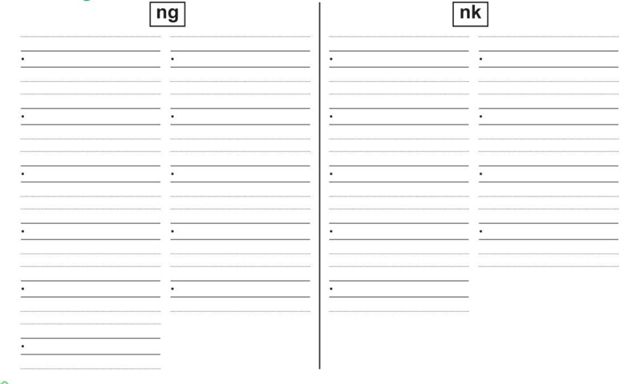 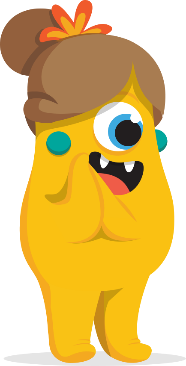 Vul het briefje aan met nk en ng. 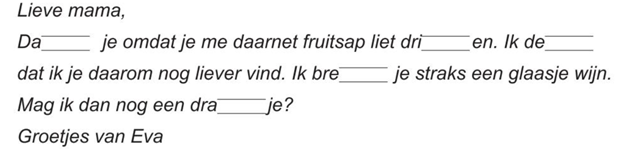 Kijk naar de tekening. Vul het woord aan met ng of nk. Schrijf het woord daarna op. 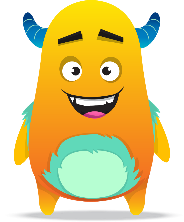 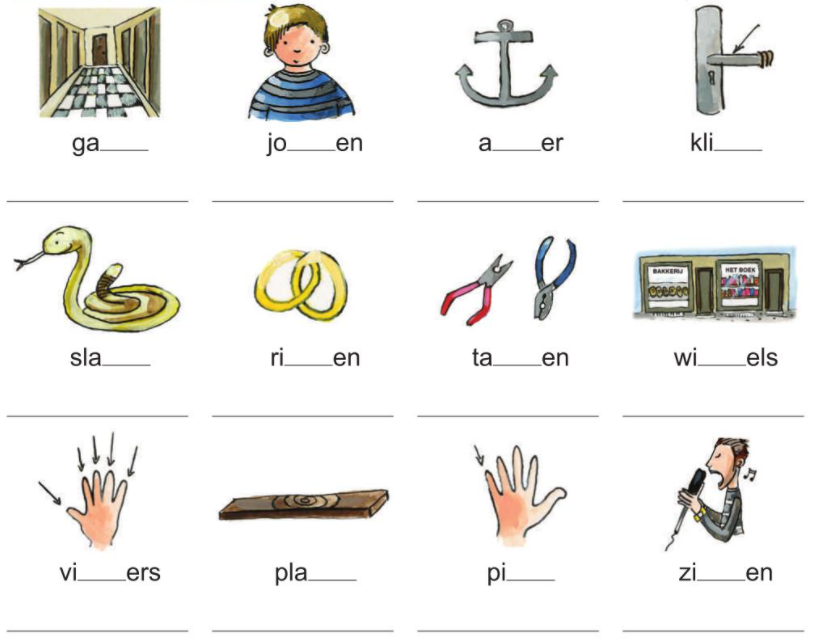 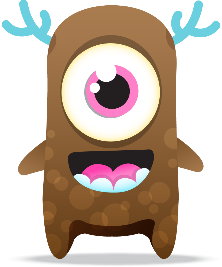 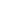 Kleur de ballon van nk: rood, en de ballon van ng: blauw.Vul nk of ng aan. Kleur de kaders in de juiste kleur.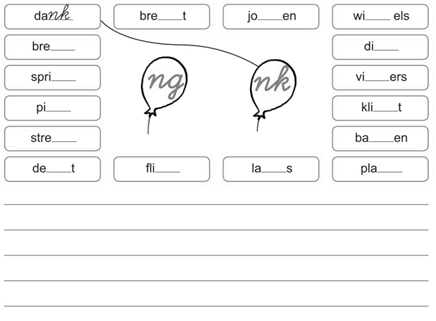 Oefen hier je woordpakket. 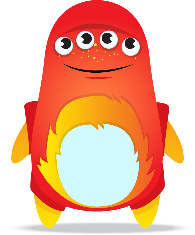 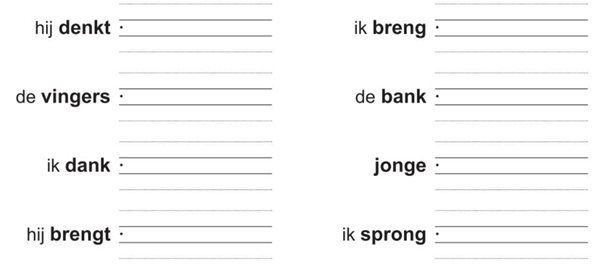 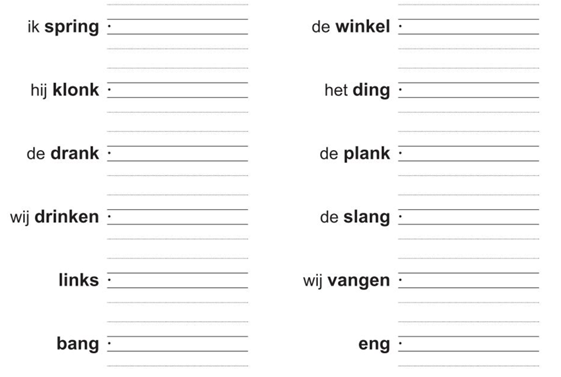 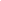 Vul de zinnen aan. 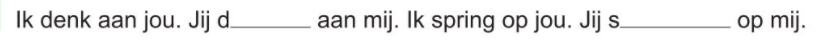 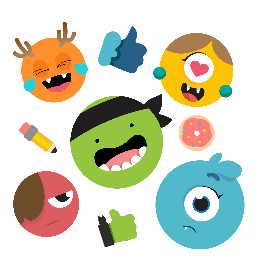 Woordpakket 15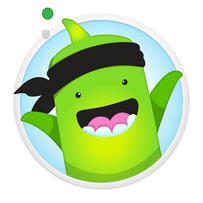  (Woorden met ng of nk)hij denktde vingersik dankhij brengtik springhij klonkde drankwij drinkenlinksbangik brengde bankjongeik sprongde winkelhet dingde plankde slangwij vangeneng